For further information and lodgementProperty DetailsProperty DetailsProperty DetailsProperty DetailsLot No:Unit No:Street No:Street No:Street name:Street name:Suburb:Suburb:Applicant DetailsApplicant DetailsApplicant DetailsApplicant DetailsName/Company:Name/Company:Name/Company:Name/Company:Address:Address:Address:Address:Contact No:Contact No:Email:Email:Signature:Signature:Date:Date:Owner DetailsOwner DetailsOwner DetailsOwner DetailsName/Company:Name/Company:Name/Company:Name/Company:Address:Address:Address:Address:Contact No:Contact No:Contact No:Contact No:Signature:Signature:Signature:Signature:Lodgement Checklist Lodgement Checklist Lodgement Checklist Lodgement Checklist   Completed Preliminary Assessment Application Form    Site Feature Survey  Site Plan, Floor Plan, Elevation Plan (to scale with all annotations – refer to DA Form 1)  Supporting Technical Plans  Accompanying Fee  Completed Preliminary Assessment Application Form    Site Feature Survey  Site Plan, Floor Plan, Elevation Plan (to scale with all annotations – refer to DA Form 1)  Supporting Technical Plans  Accompanying Fee  Completed Preliminary Assessment Application Form    Site Feature Survey  Site Plan, Floor Plan, Elevation Plan (to scale with all annotations – refer to DA Form 1)  Supporting Technical Plans  Accompanying Fee  Completed Preliminary Assessment Application Form    Site Feature Survey  Site Plan, Floor Plan, Elevation Plan (to scale with all annotations – refer to DA Form 1)  Supporting Technical Plans  Accompanying FeeNOTES: The City aims to provide high level feedback on the proposal within 30 days from lodgement.While the City will endeavour to provide you with as much information as possible and provide some direction as to whether a proposal could be improved, or areas to be considered, the City cannot:Confirm whether or not a departure would or would not be supported in the absence of a formal development application;Confirm whether a proposal would or would not be supported in the absence of a formal development application;Undertake a full assessment of a proposal in the absence of a formal development application.NOTES: The City aims to provide high level feedback on the proposal within 30 days from lodgement.While the City will endeavour to provide you with as much information as possible and provide some direction as to whether a proposal could be improved, or areas to be considered, the City cannot:Confirm whether or not a departure would or would not be supported in the absence of a formal development application;Confirm whether a proposal would or would not be supported in the absence of a formal development application;Undertake a full assessment of a proposal in the absence of a formal development application.NOTES: The City aims to provide high level feedback on the proposal within 30 days from lodgement.While the City will endeavour to provide you with as much information as possible and provide some direction as to whether a proposal could be improved, or areas to be considered, the City cannot:Confirm whether or not a departure would or would not be supported in the absence of a formal development application;Confirm whether a proposal would or would not be supported in the absence of a formal development application;Undertake a full assessment of a proposal in the absence of a formal development application.NOTES: The City aims to provide high level feedback on the proposal within 30 days from lodgement.While the City will endeavour to provide you with as much information as possible and provide some direction as to whether a proposal could be improved, or areas to be considered, the City cannot:Confirm whether or not a departure would or would not be supported in the absence of a formal development application;Confirm whether a proposal would or would not be supported in the absence of a formal development application;Undertake a full assessment of a proposal in the absence of a formal development application.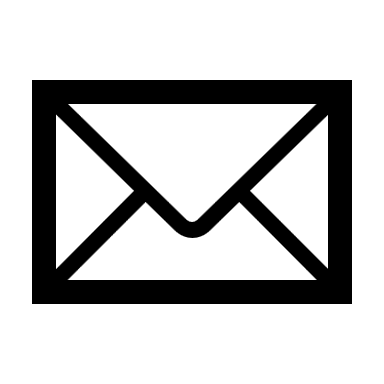 Lodge an enquiry through the online portal on the City’s website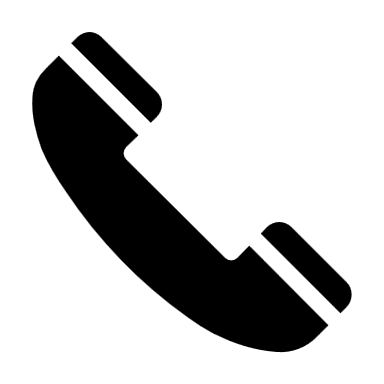 (08) 9273 3500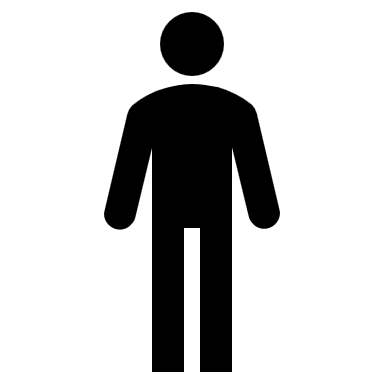 71 Stirling Highway, Nedlands (corner of Smyth Road) 8:30am – 5pm